Propozycje zabaw i ćwiczeń dla dzieci 6 - letnich ,,0” w dniach 18.05.20r -22.05.20rTemat: ,,Moja Rodzina”Poniedziałek 18.05.2020r. - ,,100-rocznica urodzin św. Jana Pawła II”1.Dzisiaj jest szczególny dzień, mija 100 lat od narodzin Wielkiego Polaka Karola Wojtyły- Św. Jana Pawła II. Zapraszam Was do  obejrzenia filmu z serii ,,Aureola - od Stanisława do Karola” o życiu papieża  Polaka.https://www.youtube.com/watch?v=3Mpjh3o2P_APo obejrzeniu filmu wspólnie z rodzicami możesz zaśpiewać ulubioną piosenkę oazową Papieża Jana Pawła II ,,Barkę”.,,Barka”    https://www.youtube.com/watch?v=9r7cksblq8U   2. Kochane Dzieci! Wykonanie laurki urodzinowej dla Ojca Świętego i dołączenie do życzeń urodzinowych, jest pięknym znakiem Waszego uczestnictwa w obchodach 100- tnej rocznicy urodzin Karola Wojtyły. Papież Polak bardzo kochał dzieci. Podczas swojego pontyfikatu napisał list, który skierowany był do dzieci całego świata. Zapraszam do  wykonania laurki (kto jeszcze nie wykonał).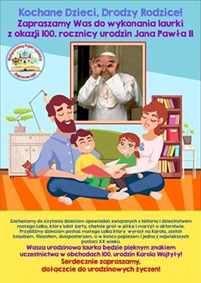 Dla chętnych: Lubisz rysować, kolorować.  Jeżeli  masz ochotę, może wykonać obrazek przedstawiający Jana Pawła II. Kto ma możliwość, może wybrać i pokolorować obrazek (załącznik nr 1)Dla chętnych ,,Skarby Jana Pawła II” https://www.youtube.com/watch?v=kpa5ZxPlhy0  Wtorek 19.05.2020r. ,,Moja rodzina”1.Posłuchaj opowiadania Ewy Stadtmüller ,,Rodzicielska niespodzianka” (załącznik  nr 2 )Nazwij zawody, jakie wykonywali goście, którzy odwiedzili  przedszkole Ady. Pomyśl i powiedz, gdzie pracują Twoi rodzice? Jakie czynności wykonują w swojej pracy i jak nazywa się wykonywany przez nich zawód?- praca z książką, ,,Litery i liczby cz.2’’ (książka zielona) str.78,79Przeczytaj i napisz po śladach wyrazy. Przeczytaj kim byli babcia i dziadek Ady i Olka. Czy wiesz, jakie zawody wykonywali Twoja babcia, dziadek?Obejrzyj obrazki i wskaż właściwy str. 79zdun-  osoba, która zajmuje się naprawą i budową piecówkaletnik- osoba wykonująca torby, paski, portfele ze skórykowal- zajmował się wyrobem przedmiotów użytecznych z metalu, głównie żelazazecer- pracownik przygotowujący  materiał ręczny lub maszynowy potrzebny do drukuhttps://www.youtube.com/watch?v=U5yUDJqejyU    Zawody. Wierszyki o zawodach.2. Odszukaj w wyprawce plastycznej KARTĘ  ,,A”.Wykonaj, drzewo genealogiczne swojej rodziny. Zastanów się, kto jest najstarszy, a kto najmłodszy w rodzinie. Kogo narysujesz na dole kartki, a kogo najwyżej na koronie drzewa. Narysowane ,,portrety” członków rodziny możesz podpisać, jeżeli potrafisz. W przypadku braku karty w wyprawce, narysuj swoją  rodzinę. Dla chętnych ,,Moja rodzina - Przedszkole Profesora Szymona”https://www.youtube.com/watch?v=u28atnroqrYŚroda 20.05.2020r -  ,, Z rodziną jest wesoło”1. Posłuchaj piosenki ,,Moja wesoła rodzinka”.Jeśli Ci się spodoba, spróbuj się jej nauczyć. ,,Moja wesoła rodzinka” https://www.youtube.com/watch?v=9CAEhPUDlA4  - praca z książką  ,,Karty pracy cz.4 książka fioletowa str.50-522.Zabawa ,,Kto jest wyższy? Kto jest niższy?”- praca z książką  ,,Karty pracy cz.4”  książka fioletowa str.46 -  48Sprawdź, kto jest wyższy, a kto niższy w Twojej rodzinie mama czy tata?Jeżeli masz rodzeństwo sprawdź, kto jest wyższy, a kto niższy. Czwartek: 21.05.2020r.- ,,Upominek  dla Taty i Mamy”1.Posłuchaj i przypomnij sobie  ,,Piosenkę o sprzątaniu domu”https://www.youtube.com/watch?v=imoS6Wkr04wZapewne chętnie pomagasz swoim rodzicom. Narysuj, w czym pomagasz mamie lub tacie. - praca z książką  ,,Karty pracy cz.4”-  książka fioletowa str.49.2.Zobacz, jakie upominki przygotowali dla swoich rodziców Olek i Ada - praca z książką  ,,Karty pracy cz.4”-  książka fioletowa str.44,45Odszukaj w wyprawce plastycznej KARTĘ  24 i przygotuj laurkę dla swoich rodziców.Może masz własny pomysł na niespodziankę dla swoich rodziców, to go wykorzystaj.Piątek: 22.05.2020r,,Wspólne zabawy z rodzicami”1.Posłuchaj opowiadania pt; ,,Festyn” A. Widzowskej (załącznik nr. 3)- praca z książką ,,Nowe przygody Olka i Ady” (w polne kwiaty) str. 78-81- spróbuj przeczytać tekst pod ilustracjami.2. Obejrzyj krótki film i zobacz, że rodzina to największy skarb i z nią zawsze kolorowy jest świat:  ,,Międzynarodowy Dzień Rodziny”  (obchodzony jest co roku 15 maja)https://www.youtube.com/watch?v=7Zh-4tJw_rAA teraz zaproś rodziców do wspólnej zabawy i wykonaj różne eksperymenty. Zabawy badawcze https://www.youtube.com/watch?v=NyOhE-uYAvQWesołej zabawy!